Результаты олимпиады по немецкому языку среди учащихся 10 –11 классов средних общеобразовательных учебных заведений г. Могилева и Могилевской области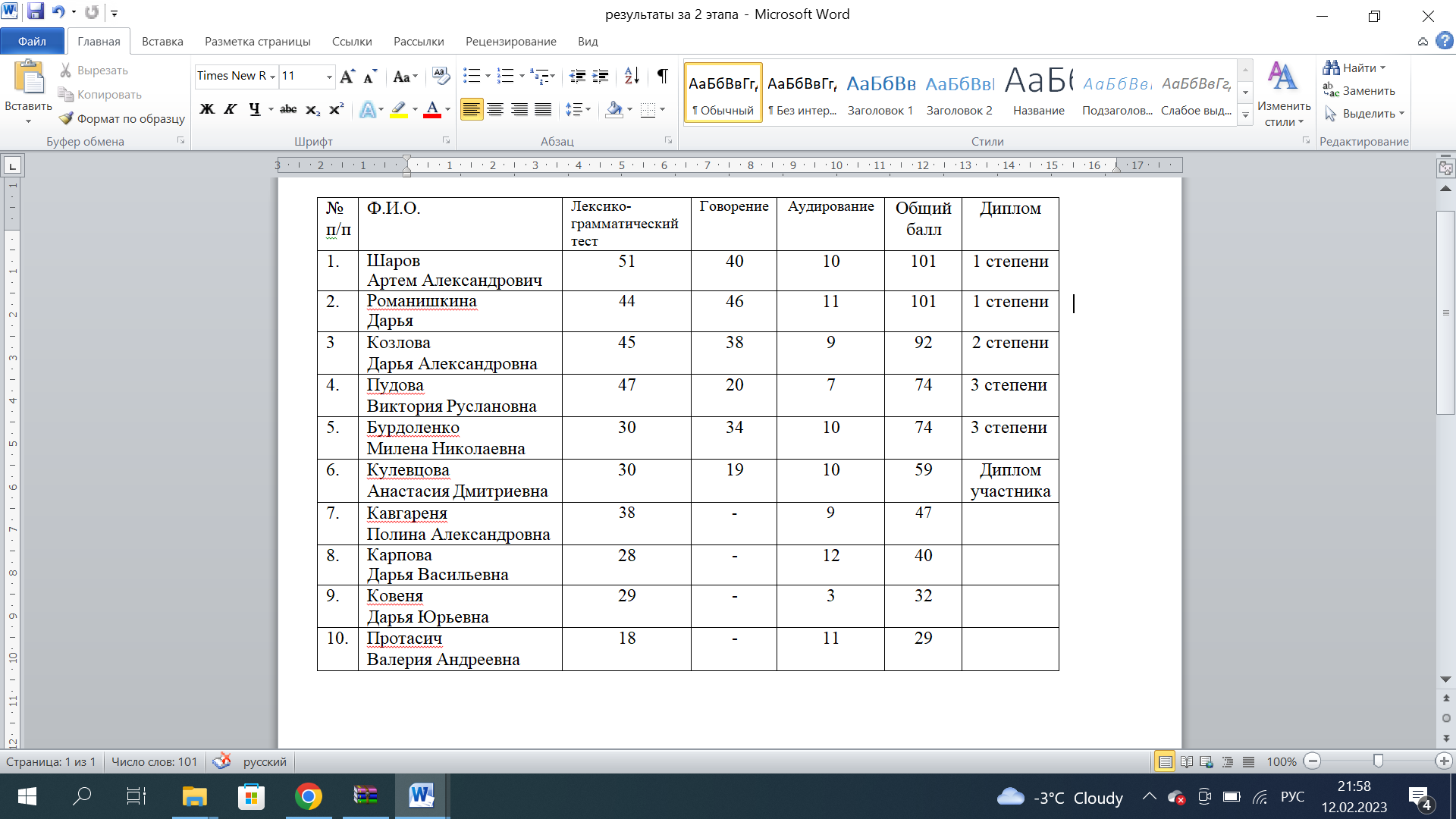 